Beilage 1Allgemeine GrundlagenAbkürzungsverzeichnis(soll spezifisch erweitert resp. ggf. gekürzt werden)SymboleBR	BrauchreserveEW	EinwohnerF	NutzinhaltGVE	GrossvieheinheitLR	LöschreserveN	Störungs-/NotreserveNW	Nennweite (Innendurchmesser)T	TransitvolumeEinheitena	JahrCHF	Frankend	Tagh	Stundel	Litermin	Minutem3	KubikmeterMaterialienAZ	Asbestzement (Faserzement, Eternit)GGG	DuktilgussG	GussGG	GraugussPE	PolyethylenPVC	PolyvinylchloridAbkürzungenAfU	Amt für UmweltBQM	BranchenqualitätsmanagementDBU	Departement für Bau und UmweltDJS	Departement für Justiz und SicherheitGHP	Gute Herstellungs- und HygienepraxisGVE	GrossvieheinheitGVP	Gute Verfahrenspraxis (vergl. SVGW W12)GVTG	Gebäudeversicherung ThurgauGW	GrundwasserGWF	GrundwasserfassungGWP	Generelle WasserversorgungsplanungGWPW	GrundwasserpumpwerkHACCP	hazard analysis and critical control points – Gefahrenanalyse und kritische Kontrollpunkte: Konzept der QualitätssicherungKLF	Kantonales LaboratoriumKTWV	Kantonale TrinkwasserversorgungsplanungKWVP	Koordinierte Trinkwasserversorgungsplanung von regionaler und über-
regionaler Bedeutung im Kanton ThurgauMID	Magnetisch-induktiver WassermesserNULE	netzunabhängige LöschwassereinrichtungenPW	PumpwerkPZ0	Planungsziel PZ0: heutePZ1	Planungsziel PZ1: in ca. 10 bis 15 JahrenPZ2 	Planungsziel PZ2: in ca. 25 bis 30 JahrenQF	QuellfassungQS	QualitätssicherungssystemQWPW	QuellwasserpumpwerkRes	ReservoirRWVP	Regionale WasserversorgungsplanungSIA	Schweizerischer Architekten- und IngenieurvereinStPW	StufenpumpwerkSVGW	Fachverband für Wasser, Gas und WärmeSWW	SeewasserwerkTG	ThurgauTWM	Trinkwasserversorgung in schweren MangellagenUV	Ultra-Violett-Licht (zur Entkeimung von Wasser)WQS	einfaches QS-System für Wasserversorgungen (vergl. SVGW W1002)WV	WasserversorgungZV	ZweckverbandGlossar(soll spezifisch erweitert resp. ggf. gekürzt werden)Bedarf	In das Netz eingespiesene Wassermenge
(wird in den SVGW-Dokumenten als «Verbrauch» bezeichnet, der unten definierte Verbrauch ist im SVGW nicht definiert)Bedarf  Verbrauch  Ungemessen  VerlustBrandbelastung	Schadenpotenzial bei einem BrandDargebot	zur Verfügung stehende Ressourcen (Quell-, Grund- und Seewasser; Optionen) einer WasserversorgungDruckzonenanpassung	Unterstellung eines Gebietes unter ein Reservoir einer anderen DruckzoneGenerelle Wasserversorgungsplanung	In einzelnen Kantonen Verwendung gleichwertiger Begriff «Generelles Wasserversorgungsprojekt» (GWP)Grossverbraucher	Betriebe mit grossem Wasserverbrauch, meistens Industrie und Gewerbe, Spitäler; in Tourismusregionen grosse Hotels usw.Gruppenwasserversorgung	Gemeindeübergreifende Zusammenarbeit von Wasserversorgungen mit gemeinsamen, übergeordneten Anlagen und häufig gemeinsamer Wasserbeschaffung, vielfach ZweckverbändeFörderanlagen	Stufenpumpwerke, DruckerhöhungspumpwerkeFremdwasserbezug	Bezug von Trink-, Brauch- und Löschwasser von einer anderen WasserversorgungHydraulisches Schema	«Schnitt» durch Wasserversorgung, in dem Höhenlagen der wichtigsten Anlagen ersichtlich sindKenndaten	Charakteristische Daten des Leitungsnetzes und der Anlagen wie Leitungslänge, Alter der Leitungen und Anlagen, Reservoirvolumina, Förderhöhen und Pumpmengen, allgemein anerkannte Regeln der Technik (Sabotageschutz, …) usw.Konzessionsverträge	Verträge zwischen der Gemeinde und Wasserversorgungsunternehmen für die Übertragung des Rechts und der Pflicht, die Wasserversorgung in bestimmtem Gebiet zu besorgen. Falls zudem Verfügungen erstellt 
oder die Erhebung von Gebühren ermöglicht werden sollen, handelt das Wasserversorgungsunternehmen hoheitlich und es gelten höhere Anforderungen bei Übertragung des Rechts. Nicht zu verwechseln mit den «Konzessionen» genannten Grundwassernutzungsrechten.Leckuntersuchung	Suche nach Wasseraustrittsstellen im LeitungsnetzNetzunabhängige Löschwasseranlage	Löschtanks bei abgelegenen Liegenschaf-
(NULE)	ten, Entnahmen (Ersatzmassnahmen aus 	Oberflächengewässern, Trockenleitungen)Optionen	Maximale Menge von Fremdwasserbezugsrechten bei andern Gemeinden oder Gruppen-WasserversorgungenPrivate Wasserversorgung	Privatrechtlich organisierte Wasserversorgung (z.B. Genossenschaften, Aktiengesellschaften), einschliesslich SelbstversorgerQuellertrag/Quellschüttung	Wassermenge, welche aus der Quellfassung fliesst; ohne Berücksichtigung von VerwurfsmengenReservoire	SpeicheranlagenSelbstversorger	Kleinstwasserversorgung für einen einzelnen oder einige wenige Haushalte mit eigener Wassergewinnung und eigenen Wasserversorgungs-Anlagen. Sofern ein öffentliches Interesse besteht, steht die Gemeinde in der Aufsichtsplicht.Stagnationsbetrachtungen	Berechnungen der Aufenthaltsdauer des Trinkwassers von der Gewinnung bis zum VerbrauchUngemessen	abgegebene, ungezählte WassermengeVerbrauch	abgegebene und gezählte Wassermenge, vergl. auch «Bedarf»Verluste (echte)	Wasserverluste, die allein durch Undichtigkeiten bei den Wasserversorgungsanlagen entstehen, unter Ausschluss von nicht gemessenem Wasser bei Reservoirüberläufen, von verworfenem Wasser bei UV-Anlagen oder nicht gemessenen Wasserabgaben (z.B. Eigenbedarf des Wasserwerks, der Gemeinde (Laufbrunnen) usw.)Verteilanlagen	Transportleitungen, Hauptleitungen, VersorgungsleitungenWasserstatistik	Wasserversorgungseigene Kennzahlen des Wasserhaushalts wie Menge der Wassergewinnung, der Wasserbedarf, spezifische Verbräuche im Unterschied zur BevölkerungsstatistikUnterlagenRechtliche GrundlagenPlanungsgrundlagen, Richtlinien, Regelwerke, Publikationen und WegleitungenKoordinierten Trinkwasserversorgungsplanung von regionaler und überregionaler Bedeutung im Kanton Thurgau, 2018Kantonale, regionale und kommunale Richtplanung, Nutzungs- sowie ErschliessungsplanungKantonaler RichtplanRegionaler RichtplanKommunaler RichtplanKleinräumige Bevölkerungsszenarien für den Kanton Thurgau 2020–2040Das Hochwasserschutz- und Revitalisierungskonzept für das Thurtal (kurz: Konzept Thur3, ehemals Thur+)Naturgefahrenkarten des Kantons ThurgauWasserversorgungsatlas 1 : 25’000Gewässerschutzkarte des Kantons Thurgau 1 : 25’000Kantonale Vorgaben zur Finanzierung der WasserversorgungRichtlinien, Regelwerke und Publikationen von Ämtern, Fachverbänden, insbesondere:Konferenz der Vorsteher der Umweltämter der Ostschweiz und des Fürstentums Liechtenstein (KVU-Ost)Leitfaden GWP 2017Bundesamt für Umwelt (BAFU)Wegleitung GrundwasserschutzFachverband für Wasser, Gas und Wärme (SVGW)Richtlinie W1	Qualitätsüberwachung in der TrinkwasserversorgungRichtlinie W4	WasserverteilungRichtlinie W5	LöschwasserversorgungRichtlinie W6	Projektierung, Bau, Betrieb von WasserbehälternRichtline W9	Grundwasserbrunnen; Planung, Projektierung, Bau und Betrieb sowie Instandhaltung und Rückbau von GrundwasserbrunnenRichtlinie W10	Projektierung, Ausführung und Betrieb von QuellfassungenLeitlinie W12	gute Verfahrenspraxis in TrinkwasserversorgungenEmpfehlung W1005	strategischen Planung der WasserversorgungEmpfehlung W1006	Finanzierung der WasserversorgungEmpfehlung W1007	Sabotageschutz von TrinkwasserversorgungenEmpfehlung W1011	Muster-GWPEmpfehlung W1014	Datenerfassung und –auswertungEmpfehlung W1018	Minimalstandard für die Sicherheit der Informations- und Kommunikationstechnologie (IKT) in der WasserversorgungSchweizerische Ingenieur- und Architektenverein (SIA)NormenwerkGebäudeversicherung des Kantons Thurgau (GVTG)Weisung über die Löschwasserversorgung im Kanton Thurgau vom 17.03.2021Feuerwehr Koordination Schweiz (FKS)Richtlinie Versorgung mit Löschwasser vom 01.10.2019Verband Schweizerischer Errichter von Sicherheitsanlagen (SES)Sprinkleranlagen – Planung, Einbau und Betrieb; Technische Richtlinie vom 01.03.2018Übrige GrundlagenDie Qualität und Aussagekraft der GWP ist abhängig von den vorhandenen Unterlagen und Kennzahlen. Es sind die Unterlagen und Kennzahlen der Gemeindeversorgung und der privaten Versorgungen (Genossenschaften, Aktiengesellschaften etc.) zu erheben.Regionale Wasserversorgungsplanungen/Verbands-GWPVerträge mit Dritten (z.B. Nachbarwasserversorgungen), Bezug von/Abgabe an benachbarte WasserversorgungenBisherige GWP und TWN/TWM-KonzepteHandbuch QSGrundwasserschutzzonen im Perimeter: Schutzzonenreglemente und -pläne, Gefahrenkataster, Konflikt- und MassnahmenplanGrund- und Quellwasserrechte/Konzessionen/DienstbarkeitsverträgeHydrogeologische UntersuchungenStatistik Wassergewinnung: Quell-, Grund- und SeewasserWasserproben und Wasseranalysen/Analyseberichte von LaboratorienEinwohnerstatistik und PrognoseStatistik Wasserbedarfswerte: häuslicher Bedarf, Landwirtschaft, Gewerbe, Industrie, öffentliche Brunnen, Eigenverbrauch, VerlusteSituationsplan, GrundlagenplanKataster-, Netz- und HydrantenpläneHydraulisches SchemaAusführungspläne von wichtigen Anlagen, BetriebsweiseNetzuntersuchungen und Verlustwerte (Abströmversuche), Schadenstatistik, Spülpläne…Planungs- und BemessungskriterienFormulierung verbindlicher Kriterien für die Bearbeitung der bestehenden Wasserversorgungsanlagen und als Grundlage für den zukünftigen AnlagenausbauWassergewinnungs-/WasserbeschaffungsanlagenGrundsätze, wie:Sicherstellung der BetriebszuständeGewährleistung der Versorgungssicherheit (mehrere Produktionsanlagen bzw. Einspeisungen)DruckzoneneinteilungZiel: möglichst wenige Druckzonen und direkte Transportwegen  energiesparenden und wirtschaftlichGrenzen der Drücke in einer Versorgungszone
(gemäss SVGW : W4, Kap 7.1.1, resp. DJS : Weisung über die Löschwasserversorgung, Kap 2.3):ReservoiranlagenVerständigungDa in der Fachliteratur unterschiedliche, sich zum Teil widersprechende Definitionen vorliegen, wird für die GWP folgendes festgelegt: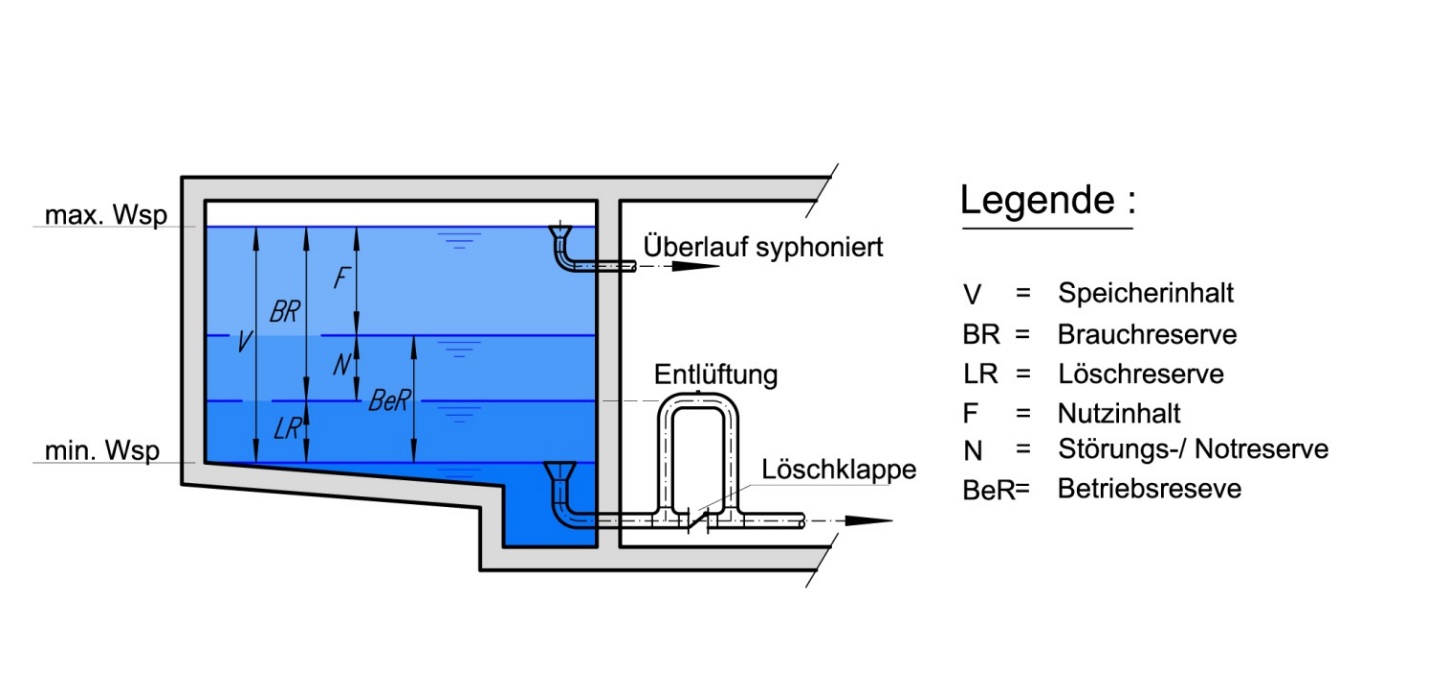 Die Abtrennung der Löschreserve erfolgt i.d.R. über eine Drucksonde (im Bild mittels Löschbogen klarer ersichtlich) und wird über die Steuerung zurückgehalten. Es gelten die entsprechenden Richtlinien der GVTG.Funktionen eines ReservoirsDruckhaltung im VersorgungsnetzTagesausgleich der Bedarfsschwankungen  Nutzinhalt;
i.d.R. 50% des mittleren Tagesbedarfes (vergl. SVGW W1011, Kap 6.4.2)Störungs-/Notreserve für Unterbrüche in der Wasserzuspeisung und bei Rohrbrüchen
50% des mittleren Tagesbedarfes (vergl. SVGW W1011, Kap 6.4.2)Für Reinigung: Aus Redundanzgründen müssen Trinkwasserbehälter zwei unabhängige Wasserkammern aufweisen. Bei Reinigungs- und Unterhaltsarbeiten an einer Kammer muss die Versorgung mit der zweiten Kammer gewährleistet sein. Jede Wasserkammer muss mit einem unabhängigen Überlauf versehen sein, der in der Regel die maximale Zulaufmenge abzuleiten vermag. Dies gilt auch wenn ein Gegenreservoir vorhanden ist.Durchgangsvolumen für Pump- und Turbinenanlagen
Zurechnung von mindestens einer Stundenleistung der Förder-/TurbinierleistungTransitvolumen für Fremdversorgungen (insbesondere bei Gruppenversorgungen)LöschreserveOptimierung der Bewirtschaftung und somit der Energiekosten für die FörderungVolumen der Reservoire(Vorschlag für die Bemessung in der GWP)Brauchreserve je DruckzoneBR  1.0  Qmittel	 1 Std. Pumpbetrieb in höhergelegene Zonen 		 1 Std. zulaufender Turbinenbetrieb
Qmittel je Druckzone im PZ2, inkl. TeilzonenEine detailliertere Berechnung und Optimierung der Volumina von Nutz- und Störungs-/
Notreserve ist bei der Detailplanung vorzunehmen. Dabei ist der Problematik von Volumengrösse und dem für die Qualität erforderlichen Wasseraustausch in den Kammern Beachtung zu schenken. Auf eine Differenzierung des Zulaufregimes (konstanter Quellwasserzulauf oder Pumpbetrieb) kann idR verzichtet werden.Hinweise:In anderer Literatur wird folgende Formel verwendet:	BR  0.3  Qmax.  0.5  Qmittel
darin bedeutet:
Qmittel		der entsprechender Tagesbedarf
0.3  Qmax.	Behältervolumen für den Tagesausgleich (Nutzinhalt)
0.5  Qmittel	Behältervolumen für die Störungs-/NotreserveGemäss SVGW W6 Art. 3.2 (April 2004) würde gelten:
	BR  LR  1.0  QmittelDies erscheint aber zu gering; auch hat die LR keinen Zusammenhang mit QmittelTransitvolumenEin Transitvolumen soll separat ausgewiesen werden, wird aber der Brauchreserve zugerechnet.Insbesondere höherliegende Reservoirs können auch Anteile der Störungs-/Notreserve unterliegender Zonen stapeln. Auch kann das Reservoir zusätzlich in den Transit in andere Versorgungen involviert sein, was allenfalls zusätzliche Speichervolumen erfordert. LöschreserveGrösse der Löschreserve: gemäss Weisung über die Löschwasserversorgung im Kanton ThurgauWasserumsatzDer Zeitraum für einen Wasserumsatz des gesamten Reservoirvolumens im Normalbetrieb PZ0 ist auszuweisen. Es ist darauf zu achten, dass die Wasserqualität nicht negativ beeinträchtigt wird (SVGW W6, Kap 4.2.3).GegenreservoirInsbesondere bei grösseren Druckzonen für:Versorgungssicherheitguten DruckhaltungAlternativ: zwei unabhängige, d.h. nicht im gleichen Graben verlaufende Reservoirableitungen oder die Versorgung bzw. Druckhaltung in anderer Art und WeiseFörderanlagenSicherstellung ausreichender RedundanzenZulieferung des erhöhten Bedarfes mit einer Pumpe innert 22 Stundenmaximaler Tagesbedarf mit einer oder zwei Pumpen innerhalb von 22 StundenLöschreserve – neben einer allfälligen Lieferung für den mittleren Tagesbedarf – in maximal 24 Stunden nachgefülltVerteilanlagenAls Grundlage für die Bemessung des Verteilsystems dienen der Wasserbedarf und der Löschbedarf der Überbauung und Siedlungen.hydraulische Netzberechnungen: Beschrieb der RandbedingungenDimensionierungskriterien für Transit- oder TransportleitungenVergl. SVGW W 1011 Kap 6.5.1Dimensionierungskriterien für Haupt- und VersorgungsleitungenGrundsätzlich gilt SVGW W 1011 Kap 6.5.1, ergänzend sind einzuhalten:Fliessgeschwindigkeit:in der Regel bis 1.5 m/sbei maximaler Löschwasserentnahme werden bis 3.5 m/s toleriertMinimaler Fliessdruck am Hydranten (Hydrantenverlust berücksichtigen): 3.0 bar,
ab 2'200 l/min erfolgt die Entnahme ab 2 Hydranten (vergl. Richtlinie GVTG)Sprinkleranlagen: Löschmengen und -druck gemäss VerfügungMinimaler Betriebsdruck bei kritischen Hochpunkten: 1.0 barErgeben sich im Netz in Löschsituationen Betriebsdrücke unter 1.0 bar sind diese aufzulistenBei einem Ausfall einer Leitung wird nicht gefordert, dass die gesamte Löschwassermenge geliefert werden kannHauptleitungen sind, ausgehend von den Reservoirzu- und -ableitungen, in Form von Ring- und Netzsystemen zu dimensionierenWerden im Leitungsnetz Stagnationen erkannt, und kein Spülplan vorhanden, ist die Erarbeitung eines Spülplanes anzuordnenEs ist darauf zu achten, dass ein Netzsystem mit einfachen Umschieberungen in ein Ast-System umdisponiert werden kann; dies hilft Kontaminationsspülungen effizient durchzuführenReservoir AbleitungenAn die Haupttransportanlagen sind hohe Anforderungen bezüglich der Versorgungssicherheit zu stellen:Die Ausserbetriebnahme von einzelnen Teilabschnitten muss möglich sein, ohne dabei die Versorgung wesentlich einschränken zu müssen.Das Versorgungsgebiet sollte i.d.R. direkt über zwei unabhängige Transportachsen angespiesen werden.Steuerungs- und ÜberwachungsanlageDie Betriebswarte hat im Wesentlichen folgende Steuerungs- und Überwachungsfunktionen zu erfüllen:Überwachung und vollautomatische SteuerungErfassen und Protokollieren der notwendigen Betriebs- und Messdaten (z.B. Betriebszustände, Störfälle, Tages- und Nachtverbrauch in den einzelnen Zonen, Fremdwasserbezug)Optimale Bewirtschaftung des Wasserangebotes gemäss wirtschaftlichen Kriterien:1. Quellwassernutzung
2. Grundwasserförderung
3. Seewassernutzung
4. Aushilfelieferungen mit NachbarversorgungenGewährleistung einer grossen BetriebsbereitschaftErstellen einer aussagekräftigen Information über den Betriebsablauf und den WasserhaushaltEinbruchüberwachungLöschwasserbereitstellung, ggf. Löschklappen- oder LöschwasserbezugsauslösungAlarmierung bei BetriebsstörungenGrundlagen der BilanzierungenVerständigungBedarf  Verbrauch  Ungemessen  VerlustVerbrauchDer Verbrauch beinhaltet alles gemessen an die Bezüger abgegebene Wasser. Er ist abhängig von Einflussgrössen wie Klima, Siedlungsstruktur, Wohndichte, soziale Struktur der Bewohner, Wohnkomfort usw.Ungemessen und VerlusteDer %-Wert in Relation zum Bedarf soll nicht aufgezeigt werden, da er als zu wenig aussagekräftig beurteilt wird.Spezifischer realer Wasserverlust in m3/(km*h) (Siehe Themenblatt Nr. 2, SVGW-Richtlinie W4/2022)Spezifischer Verbrauch der Grossvieheinheiten	[l/GVE*d]Angenommene Werte:		PZ0	PZ1	PZ2	Normaler Verbrauch	60	75	100	l/GVE*d	Extremer Verbrauch	100	125	150	l/GVE*dBetrachtete BetriebszuständeAussagen über die betrachteten Betriebszustände sind auch in der Wegleitung zur Generellen Wasserversorgungsplanung im Kap. 4.6 festgehalten.BetriebszuständeBestehende WasserversorgungOrganisationKeine Präzisierungen zum Bericht.VersorgungsstrukturIm Folgenden ein Vorschlag für den Beschrieb einer Netzstruktur/DruckzoneneinteilungVerteilanlage (zum Technischer Bericht Nr. X, Kap. 4.2)Gesamte GemeindeDurch Wasserversorgung versorgtes GebietZone XTeilzonen- und Zonentrennungen (zum Technischer Bericht Nr. X, Kapital X.X.X)In der Verteilanlage sind bereits folgende Teil-Zonentrennungen vorhanden.Teilzone XXStWP XXTrennschieber XXTeilzone YYDruckreduzierstation YYIn der Verteilanlage sind folgende Zonentrennungen vorhanden:Zonen XX/YYXX-strasseWasserbeschaffungQuellfassungen/QuellwasserKonzessionspflicht/SchutzzonenpflichtKonzessionsmengeJährliche Schüttungsmengen (min (mit Datum) – mittel – max.) mit Angaben des zugrunde gelegten Zeitrahmens und der PeriodizitätSpezielle AuflagenAblauf der KonzessionGrundwasserschutzzonenBeurteilung, ob die Schutzzonen nach der Gewässerschutzgesetzgebung rechtsgenüglich ausgeschieden und aktuell sind?Beurteilung ob der Gefahrenkataster, Konflikt- und der Massnahmenplan auf dem aktuellen Stand sindBeurteilung ob die Nutzungseinschränkungen und weiteren Schutzmassnahmen werden eingehalten.Die Massnahmen gemäss Schutzzonenreglement und Massnahmenplan umgesetzt wurden.ZuströmbereicheBeurteilung der Notwendigkeit und DringlichkeitOft keine oder nur geringe Aufbereitung erforderlich; ggf. VerwurfBeschrieb Grundwasserträger/QuelltypBeurteilungen:Datenqualität (z.B. nasse und trockene Jahre in der Messreihe, Daten einzelner Quellen oder von Quellgruppen, …)Anlagen: Alter, Zustand, allgemein anerkannte Regeln der Technik, Risikobeurteilung, Standort gemäss Naturgefahrenkarte?Mikrobiologische und chemische Rohwasserqualität,Differenzierung nach Pardé-KoeffizientSchüttungsverhältnis nach Dr. Bendel, 1936: maximale/minimalster SchüttungBeurteilung der erhobenen Schüttungsdaten (ereignisbasierte Zeitreihe), aufzeigen von TendenzenBeurteilung der erhobenen Qualitätsdaten (ereignisbasierte Zeitreihe) in Abhängigkeit der Risiken im Fassungseinzugsgebiet (z.B. Wiesland, Ackerbau, Industrie, Siedlung, Strassen, Bahn, etc.), ggf. in Absprache mit dem KLF; aufzeigen von TendenzenBeurteilung Schutzzonen und Umsetzung der Massnahmen gemäss SchutzzonenreglementGgf. Beurteilung AufbereitungGrundwasserfassungenKonzessionspflicht/SchutzzonenpflichtKonzessionsmengenMax. je Minute	l/minMax. je Tag	m3/dKontingent	m3/aSpezielle AuflagenAblauf der KonzessionGrundwasserschutzzonenBeurteilung, ob die Schutzzonen nach der Gewässerschutzgesetzgebung rechtsgenüglich ausgeschieden und aktuell sind?Beurteilung ob der Gefahrenkataster, Konflikt- und der Massnahmenplan auf dem aktuellen Stand sindBeurteilung ob die Nutzungseinschränkungen und weiteren Schutzmassnahmen werden eingehalten.Die Massnahmen gemäss Schutzzonenreglement und Massnahmenplan umgesetzt wurden.ZuströmbereicheBeurteilung der Notwendigkeit und DringlichkeitMeist keine oder geringe Aufbereitung erforderlichBeschrieb Grundwasserträger/GrundwassertypFeldergiebigkeitTyp Filterbrunnen mit BrunnenkapazitätBeurteilungen:Datenqualität (z.B. nasse und trockene Jahre in der Messreihe, …)Anlagen: Alter, Zustand, allgemein anerkannte Regeln der Technik, Risikobeurteilung, Standort gemäss Naturgefahrenkarte?Mikrobiologische und chemische RohwasserqualitätBeurteilung des Umfeldes der GW-Gewinnung (Behördenverbindlicher Raumbedarf, Auen, Ökosysteme, Überschwemmung, etc.)Beurteilung Anfälligkeit, auf Trockenheit, aufzeigen von TendenzenAbschätzungen der möglichen/realistischen Entnahmemengen bei längerer Trockenheit (während dieser Zeit, über wenige Tage in dieser Zeit)Beurteilung der erhobenen Qualitätsdaten (ereignisbasierte Zeitreihe) in Abhängigkeit der Risiken im Fassungseinzugsgebiet (z.B. Wiesland, Ackerbau, Industrie, Siedlung, Strassen, Bahn, etc.), ggf. in Absprache mit dem KLF; aufzeigen von TendenzenBeurteilung Schutzzonen und Umsetzung der Massnahmen gemäss SchutzzonenreglementGgf. Beurteilung AufbereitungSeewasserfassungenKonzessionspflichtBeschrieb Seewasserentnahme inkl. Fassungstiefebenötigen mehrere AufbereitungsstufenRedundanz und ResilienzBetrieb durch entsprechend ausgebildetes und geschultes Personalhohe Konstanz in den Wasserparameternim Normalbetrieb oft nur sehr gering ausgelastet, da sie auf Spitzen- oder Störfallbetriebszustände konzipiert werdenBeurteilungen:DatenqualitätAnlagen: Alter, Zustand, allgemein anerkannte Regeln der Technik, RisikobeurteilungGgf. Beurteilung AufbereitungOptionenVertragliche Regelung mit Definition der Bezüge im Spitzen- und StörfallbetriebSind die Bezugsoptionen verbindlich abgesichert?Bestehen Liefereinschränkungen?Wasserhaushalt historischMittlere WerteVerbrauchmittelAus Verkaufsdaten	 Spezifischer Verbrauchmittel	Mit Anz GVE  spez. VerbrauchGVE-mittel  VerbrauchGVE-mittel		Anz GVE je Betrieb können bei AfU bezogen werden	Abschätzung Grossverbraucher/Spezielle Bezüger  VerbrauchSpez-mittel	EW  VerbrauchEW-mittel  Verbrauchmittel   VerbrauchGVE-mittel   VerbrauchSpez-mittel	 Spezifischer VerbrauchEW-mttelUngemessenmittelAnnahmen/Angaben über Wassermengen von:	LaufbrunnenFeuerwehrInternBedarfmittelAus Steuerungsdaten	 Spezifischer BedarfmittelRealer WasserverlustVerlust mittel  Bedarfmittel   Verbrauchmittel   Ungemessenmittel Spezifischer realer Verlust mittel   m3/(km*h)maximale WerteMaximaler BedarfBedarfmax.Aus Steuerungsdaten («Peak» einzelner Tage)	 Spezifischer Bedarfmax.Verbrauchswerte	Mit Anz GVE  spez. VerbrauchGVE-max.  VerbrauchGVE-max.	Abschätzung Grossverbraucher/Spezielle Bezüger  VerbrauchSpez-max.EW  VerbrauchEW-max.  Bedarfmax.  VerbrauchGVE-max.  VerbrauchSpez-max.  Ungemessenmittel  Verlust mittel	 Spezifischer VerbrauchEW-max.erhöhte Werteerhöhter Bedarf («Buckel» einiger Tage aus den Daten aus der Steuerung)Bedarferhöht  (Bedarfmittel  Bedarfmax.)2Entspricht im Extremjahr dem «Buckel» einiger Tage/weniger Wochen, im mittleren Jahr dem Peak einzelner Tage	 Spezifischer BedarferhöhtZusammenfassungDie diversen Werte basieren auf Daten der Wasserversorgung. Die Tabellen sind, falls die Daten vorhanden sind, je Zone zusammenstellen.Mittlere WerteMaximale WerteDaten und Bewertung bestehender AnlagenIm Folgenden ein Vorschlag für Daten und Bewertungen von Anlagen. Als Hilfestellung für die Beurteilung siehe auch. Teil 2 GVP-Vorgaben der SVGW Richtline W12Der aktuelle Stand der Anlagen soll mit wenigen (ein aussen und ein bis zwei innen) aussagekräftigen Fotos dokumentiert werden.GenerellesDie Beurteilung erfolgt nach den heutigen allgemein anerkannten Regeln der Technik in sicherheitstechnischer, hygienischer, hydraulischer, baulicher und steuerungstechnischer Sicht.Sämtliche Anlagen sind mit Eingangsüberwachung und Überflutungsalarmierung ausgerüstetEs sind keine Fenster oder Glasbausteine vorhandenSämtliche Überläufe der Reservoire sind siphoniert und der Zugang in die Kammer erfolgt über Drucktüren.Sämtliche Lüftungsleitungen sind sabotagesicher ausgeführt, d.h. der Einlass in die Reservoirkammer liegt mindestens ein Leitungsdurchmesser höher als der Ansaugstutzen für die Zuluft von aussen.Bis auf das StPW X und die Kleinobjekte sind sämtliche Anlagen an der Mischwasser-Kanalisation angeschlossen.Die Möglichkeit zur Probenahme ist nur im GWPW X eingerichtet, da die Reservoire nicht in den Probezyklus des Kantonalen Labors aufgenommen wurden.Anlagen Druckzone X (zum Technischen Bericht Nr., Kap. X.X)Bespiel Grundwasserpumpwerk X
(zum Technischen Bericht Nr., Kap. X.X.X)Grundwasserbrunnen XBeschrieb der LageStandort gemäss NaturgefahrenkarteAllgemeine Zustandsbeurteilung/allgemein anerkannten Regeln der TechnikRisikobeurteilungBeschrieb GW-Brunnen mit spezifischer BeurteilungPumpentyp und -datenStrömungswächterMonitoring (Druck, Temperatur, Trübung, …)PumpenhausBeschrieb der LageAllgemeine ZustandsbeurteilungObjektbeschrieb mit spezifischen Beurteilungen nach den allgemein anerkannten Regeln der TechnikSabotageschutzProbenahmenAufbereitungsanlageNetzpumpenSystembeschrieb (Förderung in Zone X)Allgemeine ZustandsbeurteilungAnlagebeschrieb (Schwungrad, Anlaufdrosselklappe, Rückschlagklappe, Düsenrückschlagventil, Parallellauf, Druckschlagdämpfung…) mit spezifischen Beurteilungen nach den allgemein anerkannten Regeln der TechnikSteuerungAllgemeine ZustandsbeurteilungAnlagebeschrieb (Wassermesser, Druckmesssonden, …)Gesamtbeurteilung und MängelZusammenfassung des ObjektesBeispiel Reservoir X
(zum Technischen Bericht Nr., Kap. X.X.X)ReservoirSchieberhausBeschrieb der LageStandort gemäss NaturgefahrenkarteAllgemeine ZustandsbeurteilungObjektbeschrieb mit spezifischen Beurteilungen nach den allgemein anerkannten Regeln der TechnikProbenahmenAufbereitungsanlageWasserkammernAllgemeine ZustandsbeurteilungObjektbeschrieb mit spezifischen Beurteilungen nach den allgemein anerkannten Regeln der Technik Beurteilung UmwälzungArmaturen und RohrleitungenAllgemeine ZustandsbeurteilungObjektbeschrieb mit spezifischen Beurteilungen nach den allgemein anerkannten Regeln der TechnikSteuerungAllgemeine ZustandsbeurteilungAnlagebeschrieb (Wassermesser, Druckmesssonden, …)Gesamtbeurteilung und MängelZusammenfassung des ObjektesGegenbehälter oder zweite Reservoirableitung bei grossen DruckzonenBeispiel Druckreduktionsstation X
(zum Technischen Bericht Nr., Kap. X.X.X)Druckreduktion XBeschrieb der LageStandort gemäss NaturgefahrenkarteAllgemeine ZustandsbeurteilungObjektbeschrieb mit spezifischen Beurteilungen nach den allgemein anerkannten Regeln der TechnikGesamtbeurteilung und MängelZusammenfassung des ObjektesDaten und Bewertung bestehender NetzeIm Folgenden ein Vorschlag für Daten und Bewertungen von NetzenWasserverteilung: Leitungen (zum Technischen Bericht Nr., Kapital X.X.X)Netzanalyse des LeitungsnetzesExkl. Dimensionierung aufgrund des LöschschutzesVergl. Dimensionierungskriterienkritisch beurteilte Standorte (vergl. auch Übersichtsplan), Standort gemäss NaturgefahrenkarteAllgemeine Beurteilung der Netzstruktur (Transitleitungen (Verteilleitung übergeordneter Gruppen-Wasserversorgung) – Hauptleitungen – Versorgungsleitungen)Kontrolle allfälliger Vorgaben aus Hydrantenanschlussleitungen, Zonen-Erschliessung, Sprinkler-GüteklassenBeurteilung der Zweckmässigkeit bestehender und zusätzlicher RingschlüsseBeurteilung der Überdimensionierung von LeitungenBeurteilung EndsträngeBeurteilung Versorgungs- und BetriebssicherheitDatenanalyse des LeitungsnetzesDifferenziertere Datenanalysen des Versorgungsnetzes (Gesamt und ggf. Zonenweise):Basierend auf Leitungsdaten per Ende 20JJGesamtlänge des Leitungsnetzes (ohne Hausanschluss-, Rohwasser- und Entleerungsleitungen): X mAnalysen über:NennweitenstrukturAltersstrukturMaterialstrukturLöschschutzVergl. Dimensionierungskriterienkritisch beurteilte Standorte (vergl. auch Übersichtsplan)SprinkeranlagenDefinition der geforderten Güteklasse der betroffenen Zone der WasserversorgungBemessung für die sich ergebenden Sprinkler-Löschfälle inkl. Berücksichtigung AussenschutzZone Dorf  DBundesrechtDie systematische Rechtssammlung ist im Internet abrufbar: www.admin.ch > Bundesrecht > systematische SammlungBundesverfassungBundesverfassungSR101Bundesverfassung der Schweizerischen Eidgenossenschaft vom 18. April 1999 (BV); insbesondere Art. 76ObligationenrechtObligationenrechtSR 220Bundesgesetz vom 30. März 1911 betreffend die Ergänzung des Schweizerischen Zivilgesetzbuches (Fünfter Teil: Obligationenrecht, OR)SR 221Bundesgesetz vom 18. Juni 1993 über die Produktehaftpflicht (Produktehaftpflichtgesetz, PrHG)Wirtschaftliche LandesversorgungWirtschaftliche LandesversorgungSR 531Bundesgesetz vom 17. Juni 1986 über die wirtschaftliche Landesversorgung (Landesversorgungsgesetz, LVG)SR 531.32Verordnung vom 19. August 2020 über die Sicherstellung der Trinkwasserversorgung in schweren Mangellagen (VTM)Landes-, Regional- und OrtsplanungLandes-, Regional- und OrtsplanungSR 700Bundesgesetz vom 22. Juni 1979 über die Raumplanung (Raumplanungsgesetz, RPG)ChemikalienChemikalienSR 813.1Bundesgesetz vom 15. Dezember 2000 über den Schutz vor gefährlichen Stoffen und Zubereitungen (Chemikaliengesetz, ChemG).SR 813.11Verordnung vom 05. Juni 2015 über den Schutz vor gefährlichen Stoffen und Zubereitungen (Chemikalienverordnung, ChemV)Schutz des ökologischen GleichgewichtsSchutz des ökologischen GleichgewichtsSR 814.20Bundesgesetz vom 24. Januar 1991 über den Schutz der Gewässer (Gewässerschutzgesetz, GSchG); insbesondere Art 20SR 814.201Gewässerschutzverordnung vom 28. Oktober 1998 (GSchV)SR 814.81Verordnung vom 18. Mai 2005 zur Reduktion von Risiken beim Umgang mit bestimmten besonders gefährlichen Stoffen, Zubereitungen und Gegenständen (Chemikalien-Risikoreduktions-Verordnung, ChemRRV)Lebensmittel und GebrauchsgegenständeLebensmittel und GebrauchsgegenständeLebensmittel und GebrauchsgegenständeSR 817.0Bundesgesetz vom 20. Juni 2014 über Lebensmittel und Gebrauchsgegenstände (Lebensmittelgesetz, LMG); insbesondere Art. 2, 4, 7, 10, 21, 26-29Bundesgesetz vom 20. Juni 2014 über Lebensmittel und Gebrauchsgegenstände (Lebensmittelgesetz, LMG); insbesondere Art. 2, 4, 7, 10, 21, 26-29SR 817.02Lebensmittel- und Gebrauchsgegenständeverordnung vom 16. Dezember 2016 (LGV); insbesondere Art. 2. 10, 11, 27, 48, 49, 72-81, 83-85Lebensmittel- und Gebrauchsgegenständeverordnung vom 16. Dezember 2016 (LGV); insbesondere Art. 2. 10, 11, 27, 48, 49, 72-81, 83-85SR 817.022.11Verordnung des EDI vom 16. Dezember 2016 über Trinkwasser sowie Wasser in öffentlich zugänglichen Bädern und Duschanlagen (TBDV)  Verordnung des EDI vom 16. Dezember 2016 über Trinkwasser sowie Wasser in öffentlich zugänglichen Bädern und Duschanlagen (TBDV)  SR 817.023.21Verordnung des EDI vom 16. Dezember 2016 über Materialien und Gegenstände, die dazu bestimmt sind, mit Lebensmitteln in Berührung zu kommen (Bedarfsgegenständeverordnung)Verordnung des EDI vom 16. Dezember 2016 über Materialien und Gegenstände, die dazu bestimmt sind, mit Lebensmitteln in Berührung zu kommen (Bedarfsgegenständeverordnung)SR 817.024.1Verordnung des EDI vom 16. Dezember 2016 über die Hygiene beim Umgang mit Lebensmitteln (Hygieneverordnung, HyV)Verordnung des EDI vom 16. Dezember 2016 über die Hygiene beim Umgang mit Lebensmitteln (Hygieneverordnung, HyV)Förderung der Landwirtschaft im AllgemeinenFörderung der Landwirtschaft im AllgemeinenFörderung der Landwirtschaft im AllgemeinenSR 910.13Verordnung vom 23. Oktober 2013 über die Direktzahlungen an die Landwirtschaft (Direktzahlungsverordnung, DZV)Verordnung vom 23. Oktober 2013 über die Direktzahlungen an die Landwirtschaft (Direktzahlungsverordnung, DZV)Kantonales RechtDas Rechtsbuch Kanton Thurgau ist im Internet abrufbar:
www.rechtsbuch.tg.chDas Rechtsbuch Kanton Thurgau ist im Internet abrufbar:
www.rechtsbuch.tg.chStaatliche Gewalten, BehördenStaatliche Gewalten, BehördenStaatliche Gewalten, BehördenRB 170.1Gesetz über die Verwaltungsrechtspflege vom 23.02.1981 (Verwaltungsrechtspflegegesetz, VRG); insbesondere § 35 ffGesetz über die Verwaltungsrechtspflege vom 23.02.1981 (Verwaltungsrechtspflegegesetz, VRG); insbesondere § 35 ffRaumplanung, Bauwesen, FeuerschutzRaumplanung, Bauwesen, FeuerschutzRaumplanung, Bauwesen, FeuerschutzRB 700Planungs- und Baugesetz vom 21. Dezember 2011 (PBG); insbesondere §§ 36, 38, 43, 49Planungs- und Baugesetz vom 21. Dezember 2011 (PBG); insbesondere §§ 36, 38, 43, 49Feuerschutz, FeuerpolizeiFeuerschutz, FeuerpolizeiFeuerschutz, FeuerpolizeiRB 708.1Gesetz über den Feuerschutz vom 19. Januar 1994 (Feuerschutzgesetz, FSG); insbesondere §§ 3, 33Gesetz über den Feuerschutz vom 19. Januar 1994 (Feuerschutzgesetz, FSG); insbesondere §§ 3, 33RB 708.11Verordnung des Regierungsrates zum Gesetz über den Feuerschutz vom 24. November 2020 (Feuerschutzverordung, FSV)); insbesondere §§ 12, 13, 35-46, 48.Weisung über die Löschwasserversorgung im Kt ThurgauVerordnung des Regierungsrates zum Gesetz über den Feuerschutz vom 24. November 2020 (Feuerschutzverordung, FSV)); insbesondere §§ 12, 13, 35-46, 48.Weisung über die Löschwasserversorgung im Kt ThurgauRB 708.13Verordnung des Regierungsrates über die Beiträge an den Brandschutz und die Feuerwehren vom 5. November 1996 (RRV Beiträge an den Brandschutz und die Feuerwehren)Verordnung des Regierungsrates über die Beiträge an den Brandschutz und die Feuerwehren vom 5. November 1996 (RRV Beiträge an den Brandschutz und die Feuerwehren)Wasserwirtschaft, Wasserbau, GewässerWasserwirtschaft, Wasserbau, GewässerWasserwirtschaft, Wasserbau, GewässerRB 721.8Wassernutzungsgesetz vom 25. August 1999 (WNG); insbesondere §§ 18–24Wassernutzungsgesetz vom 25. August 1999 (WNG); insbesondere §§ 18–24RB 721.81Verordnung des Regierungsrates zum Wassernutzungsgesetz vom 7. Dezember 1999 (RRV Wassernutzungsgesetz, WNV); insbesondere § 11Verordnung des Regierungsrates zum Wassernutzungsgesetz vom 7. Dezember 1999 (RRV Wassernutzungsgesetz, WNV); insbesondere § 11GewässerschutzGewässerschutzGewässerschutzRB 814.20Einführungsgesetz zum Bundesgesetz über den Schutz der Gewässer vom 24. Januar 1991 vom 5. März 1997 (EG zum BG Schutz der Gewässer, EG GSchG); insbesondere §§ 1, 9Einführungsgesetz zum Bundesgesetz über den Schutz der Gewässer vom 24. Januar 1991 vom 5. März 1997 (EG zum BG Schutz der Gewässer, EG GSchG); insbesondere §§ 1, 9RB 814.211Verordnung des Regierungsrates zum Bundesgesetz über den Schutz der Gewässer und zum Einführungsgesetz zum Bundesgesetz über den Schutz der Gewässer vom 16. September 1997 (Schutz der Gewässer, RRV EG GSchG); insbesondere § 2, 3Verordnung des Regierungsrates zum Bundesgesetz über den Schutz der Gewässer und zum Einführungsgesetz zum Bundesgesetz über den Schutz der Gewässer vom 16. September 1997 (Schutz der Gewässer, RRV EG GSchG); insbesondere § 2, 3Wassernutzungs-
konzessionenGrundwasser-
schutzzonenLebensmittelpolizei und GebrauchsgegenständeLebensmittelpolizei und GebrauchsgegenständeLebensmittelpolizei und GebrauchsgegenständeRB 817.21Verordnung des Regierungsrates über den Vollzug der Bundesgesetzgebung über Lebensmittel und Gebrauchsgegenstände vom 20. März 2018 (RRV Lebensmittel und Gebrauchsgegenstände)Verordnung des Regierungsrates über den Vollzug der Bundesgesetzgebung über Lebensmittel und Gebrauchsgegenstände vom 20. März 2018 (RRV Lebensmittel und Gebrauchsgegenstände)GemeinderechtWasserversorgungsreglementWasserversorgungsreglementBaureglement mit BauzonenplanBaureglement mit BauzonenplanKonzessionsverträgeKonzessionsverträgeStatuten GruppenwasserversorgungenStatuten GruppenwasserversorgungenOptionenOptionenLieferverträgeLieferverträgeGrenzwerte der Drücke im LeitungsnetzDruck im LeitungsnetzGrenzwerte der Drücke im LeitungsnetzbarMaximaler Ruhedruck Hausanschluss
(untere Zonengrenze)10–12Ausnahmsweise: 16Maximaler Ruhedruck Hydrant
(untere Zonengrenze)10Ausnahmsweise: 12Minimaler Ruhedruck Hausanschluss
(obere Zonengrenze)2 (je nach Bebauung bis 5)Minimaler Fliessdruck an Hydranten im Brandfall
(obere Zonengrenze)3Betriebs-zustand
Wasserbedarf
Wasserbedarf
WasserdargebotGW:	Grundwasser
SWW:	Seewasserwerk
WasserdargebotGW:	Grundwasser
SWW:	SeewasserwerkBetriebs-zustandUmschreibungBemessungswertUmschreibungKonkreter WertNormalbetriebMittlerer Bedarf:Durchschnittstag des DurchschnittsjahresQmittelQuellen:	Durchschnittswerte des JahresQmittel	Reduktion infolge Klimaänderung um ca. 2% auf PZ1 und insgesamt 5% auf PZ2NormalbetriebMittlerer Bedarf:Durchschnittstag des DurchschnittsjahresQmittelGW:	schonungsvolle Nutzung unter wirtschaftlichen Förderbedingungen1. Priorität:	schonende Nutzung2. Priorität:	max. konzessionierte Jahresmenge (Kontingent)/ 365 d3. Priorität	wirtschaftliche Förderung (z.B. Niedertarif)NormalbetriebMittlerer Bedarf:Durchschnittstag des DurchschnittsjahresQmittelSWW:	Nutzung unter wirtschaftliche Förderbedingungen1. Priorität:	schonende Nutzung2. Priorität:	Konzessionierte Wassermenge pro Tag mit 22 h/d Förderzeit3. Priorität:	Installierter Förderstrom der Pumpen mit 22 h/d Förderzeit4. Priorität	wirtschaftliche Förderung (z.B. Niedertarif)NormalbetriebMittlerer Bedarf:Durchschnittstag des DurchschnittsjahresQmittelOptionen:	Nutzung unter wirtschaftliche Förderbedingungen1. Priorität:	schonende Nutzung2. Priorität:	max. Optionsmenge/365 d3. Priorität	wirtschaftliche Förderung (z.B. Niedertarif)Betriebs-zustand
Wasserbedarf
Wasserbedarf
Wasserbedarf
WasserdargebotGW:	Grundwasser
SWW:	Seewasserwerk
WasserdargebotGW:	Grundwasser
SWW:	Seewasserwerk
WasserdargebotGW:	Grundwasser
SWW:	SeewasserwerkBetriebs-zustandUmschreibungBemessungswertUmschreibungUmschreibungKonkreter WertSpitzenbetriebMaximaler Bedarf:Tag mit maximalem BedarfQmax.Quellen:	minimale SchüttungQuellen:	minimale SchüttungQmin	Reduktion infolge Klimaänderung um ca. 5–10% auf PZ1 und insgesamt ca. 10–20% auf PZ2SpitzenbetriebMaximaler Bedarf:Tag mit maximalem BedarfQmax.GW:	kurzfristige maximale Förderung während TrockenzeitGW:	kurzfristige maximale Förderung während TrockenzeitGgf. Reduktion infolge Klimaänderung in Absprache mit AfU resp. Hydrogeologe1. Priorität:	Erfahrungswerte2. Priorität	konzessionierte Wassermenge pro Tag mit 22 h/d Förderzeit3. Priorität	Installierter Förderstrom der Pumpen mit 22 h/d Förderzeit unter Berücksichtigung n1SpitzenbetriebMaximaler Bedarf:Tag mit maximalem BedarfQmax.SWW:	maximale FörderungSWW:	maximale Förderung1. Priorität	konzessionierte Wassermenge pro Tag mit 22 h/d Förderzeit2. Priorität	Installierter Förderstrom der Pumpen mit 22 h/d Förderzeit unter Berücksichtigung n1SpitzenbetriebMaximaler Bedarf:Tag mit maximalem BedarfQmax.Optionen:	OptionsmengeOptionen:	Optionsmengemaximale OptionsmengeBetriebs-zustand
Wasserbedarf
Wasserbedarf
WasserdargebotGW:	Grundwasser
SWW:	Seewasserwerk
WasserdargebotGW:	Grundwasser
SWW:	SeewasserwerkBetriebs-zustandUmschreibungBemessungswertUmschreibungKonkreter WertUnterstützender
Betrieb – NormalErmittlung des Überschusses zur möglichen Wasserabgabe bei Störfall einer anderen WVMittlerer Bedarf:Durchschnittstag des DurchschnittsjahresQmittelQuellen:	Durchschnittswerte des JahresQminUnterstützender
Betrieb – NormalErmittlung des Überschusses zur möglichen Wasserabgabe bei Störfall einer anderen WVMittlerer Bedarf:Durchschnittstag des DurchschnittsjahresQmittelGW:	langfristige FörderungGgf. Reduktion infolge Klimaänderung in Absprache mit AfU resp. Hydrogeologe1. Priorität:	Erfahrungswerte2. Priorität	konzessionierte Wassermenge pro Tag mit 22 h/d Förderzeit3. Priorität	Installierter Förderstrom der Pumpen mit 22 h/d Förderzeit unter Berücksichtigung n1Unterstützender
Betrieb – NormalErmittlung des Überschusses zur möglichen Wasserabgabe bei Störfall einer anderen WVMittlerer Bedarf:Durchschnittstag des DurchschnittsjahresQmittelSWW:	maximale Förderung1. Priorität	konzessionierte Wassermenge pro Tag mit 22 h/d Förderzeit2. Priorität	Installierter Förderstrom der Pumpen mit 22 h/d Förderzeit unter Berücksichtigung n1Unterstützender
Betrieb – NormalErmittlung des Überschusses zur möglichen Wasserabgabe bei Störfall einer anderen WVMittlerer Bedarf:Durchschnittstag des DurchschnittsjahresQmittelOptionen:	Optionsmengemaximale OptionsmengeBetriebs-zustand
Wasserbedarf
Wasserbedarf
WasserdargebotGW:	Grundwasser
SWW:	Seewasserwerk
WasserdargebotGW:	Grundwasser
SWW:	SeewasserwerkBetriebs-zustandUmschreibungBemessungswertUmschreibungKonkreter WertUnterstützender
Betrieb – ErhöhtErmittlung des Überschusses zur möglichen Wasserabgabe bei Störfall einer anderen WVErhöhter Bedarf:arithmetisches Mittel von mittlerem und extremem Bedarf (entspricht etwa durchschnittlicher Tagesbedarf des Monats mit maximalem Bedarf resp. den bedarfsreichsten Tagen in einem durchschnittlichen Jahr)QerhöhtQuellen:	Mittelwert von minimaler  mittlerer SchüttungQredUnterstützender
Betrieb – ErhöhtErmittlung des Überschusses zur möglichen Wasserabgabe bei Störfall einer anderen WVErhöhter Bedarf:arithmetisches Mittel von mittlerem und extremem Bedarf (entspricht etwa durchschnittlicher Tagesbedarf des Monats mit maximalem Bedarf resp. den bedarfsreichsten Tagen in einem durchschnittlichen Jahr)QerhöhtGW:	langfristige Förderung während TrockenzeitGgf. Reduktion infolge Klimaänderung in Absprache mit AfU resp. Hydrogeologe1. Priorität:	Erfahrungswerte2. Priorität	konzessionierte Wassermenge pro Tag mit 22 h/d Förderzeit3. Priorität	Installierter Förderstrom der Pumpen mit 22 h/d Förderzeit unter Berücksichtigung n1Unterstützender
Betrieb – ErhöhtErmittlung des Überschusses zur möglichen Wasserabgabe bei Störfall einer anderen WVErhöhter Bedarf:arithmetisches Mittel von mittlerem und extremem Bedarf (entspricht etwa durchschnittlicher Tagesbedarf des Monats mit maximalem Bedarf resp. den bedarfsreichsten Tagen in einem durchschnittlichen Jahr)QerhöhtSWW:	maximale Förderung1. Priorität	konzessionierte Wassermenge pro Tag mit 22 h/d Förderzeit2. Priorität	Installierter Förderstrom der Pumpen mit 22 h/d Förderzeit unter Berücksichtigung n1Unterstützender
Betrieb – ErhöhtErmittlung des Überschusses zur möglichen Wasserabgabe bei Störfall einer anderen WVErhöhter Bedarf:arithmetisches Mittel von mittlerem und extremem Bedarf (entspricht etwa durchschnittlicher Tagesbedarf des Monats mit maximalem Bedarf resp. den bedarfsreichsten Tagen in einem durchschnittlichen Jahr)QerhöhtOptionen:	Optionsmengemaximale OptionsmengeBetriebs-zustand
Wasserbedarf
Wasserbedarf
WasserdargebotGW:	Grundwasser
SWW:	Seewasserwerk
WasserdargebotGW:	Grundwasser
SWW:	SeewasserwerkBetriebs-zustandUmschreibungBemessungswertUmschreibungKonkreter WertStörfall-betrieb – 
NormalMittlerer Bedarf:Durchschnittstag des DurchschnittsjahresQmittelAusfall des grössten DargebotesGrundwasserstrom mit grösster totaler Konzessionsmenge (Quellen oder Grundwasserpumpwerk)Seewasserwerk mit grösster FördermengeGrösste OptionsmengeGrösstes ZulieferpumpwerkStörfall-betrieb – 
NormalMittlerer Bedarf:Durchschnittstag des DurchschnittsjahresQmittelQuellen, GW, SWWIdentisch: unterstützender Betrieb – NormalStörfall-betrieb – 
NormalMittlerer Bedarf:Durchschnittstag des DurchschnittsjahresQmittelSpezial:	maximale BezugsmengeMaximale Überschussmenge von Nachbarversorgungen bei deren unterstützendem Betrieb – NormalStörfall-betrieb – 
NormalErhöhter BedarfQerhöhtAusfall des grössten DargebotesGrundwasserstrom mit grösster totaler Konzessionsmenge (Quellen oder Grundwasserpumpwerk)Seewasserwerk mit grösster FördermengeGrösste OptionsmengeGrösstes ZulieferpumpwerkStörfall-betrieb – 
NormalErhöhter BedarfQerhöhtQuellen, GW, SWWIdentisch: unterstützender Betrieb – ErhöhtStörfall-betrieb – 
NormalErhöhter BedarfQerhöhtSpezial:	maximale BezugsmengeMaximale Überschussmenge von Nachbarversorgungen bei deren unterstützendem Betrieb – ErhöhtEinwohnerAktuell	x	Planungsziel PZ0	xGrossvieheinheitenNormalfall	x	Extremfall	xEinwohnerAktuell	x	Planungsziel PZ0	xGrossvieheinheitenNormalfall	x	Extremfall	xEinwohnerAktuell	x	Planungsziel PZ0	xGrossvieheinheitenNormalfall	x	Extremfall	xWasserbedarf (inkl, ungemessener Verbrauch und  realer Verlust)Aktuell	x	Planungsziel PZ0	xMax. LöschwasserbedarfIndustrie	XX0 m3		X‘X00 l/minReservoiranlagenBehälter 1	XXX.X0 m ü. M.BR	X‘XX0 m3	davon:		NI 	X‘XX0 m3		SR	X‘XX0 m3TV 	X'XX0 m3LR	XX0 m3ReservoiranlagenBehälter 2	XXX.X0 m ü. M.BR	X‘XX0 m3	davon:		F 	X‘XX0 m3		N	X‘XX0 m3T 	X'XX0 m3LR	XX0 m3DruckzonengrenzenXXX–XXX m ü. M.RuhedruckX.X–XX.X barWasserabgabenStPW1	X  X‘XXX l/min	nach YWasserabgabenStPW2 	X  X‘XXX l/min	nach YWasserbezug	Quellen X	GWPW X	SWW X	Zone X	via Y 
		max. Durchfluss:	X’XXX l/min	Messschacht X (Wasserversorgung Y)Bewertung der QuelleSchwankungszifferAusgezeichnet1–3Gut3–10Mässig10–20Schlecht20–100sehr schlecht> 100JahrEinwohnerWasserbeschaffung  BedarfWasserbeschaffung  BedarfSpezif. Mittl. BedarfWasserverkaufWasserverkaufSpezif. Mittl. Ver-brauchZu versorgende GVE (mittel)Spezifisch: 60 l/d/GVEZu versorgende GVE (mittel)Spezifisch: 60 l/d/GVEGrossverbraucher, spezielle BezügerGrossverbraucher, spezielle BezügerMittlerer Verbrauch EWMittlerer Verbrauch EW[-][EW][m3/a][m3/d][l/EW*d][m3/a][m3/d][l/EW*d][GVE][m3/d][m3/a][m3/d][m3/d][l/EW*d]200619’4611’976’6895’416100%2781’700’8084’66086%23912070%135’0003707%4’28380%220….20202021JahrEinwohnerWasser-
beschaffungWasser-verkaufUngemessenUngemessenVerlusteVerlusteVerlusteVerlusteVerlusteVerlusteVerluste[-][EW][m3/d][m3/d][m3/a][m3/d][m3/d][m3/a][m3/h][l/min][l/EW*d]Netz[km][m3/(h*km)]200619’4615’416100%86%30’660842%67212%245’28028.046735129.90.216….20202021JahrEin-wohnerWasser-
beschaffungSpezif. Max. BedarfSpitzenfaktorZu versorgende GVE (extrem)Spezifisch: 100 l/d/GVEZu versorgende GVE (extrem)Spezifisch: 100 l/d/GVEGrossverbraucher, spezielle BezügerUngemessenVerlusteMaximaler Verbrauch EWMaximaler Verbrauch EWMaximaler Verbrauch EW[-][EW][m3/d][l/EW*d][-][GVE][m3/d][m3/d][m3/d][m3/d][m3/d][l/EW*d]Spitzenfaktor[-]200619’4617’926100%4071.46200200%3705%841%6728%6’78086%3481.60….20202021Erstellungsjahr JJJJMittlerer Wasserstand im BetriebXXX.XXm. ü. MBaujahrJJJJJJJJEinschaltungFrequenzumrichterFrequenzumrichterDrehzahl	frequenzgesteuertU/minMotoren-NennleistungkWFörderstrom nach Pumpendatenl/minm3/hFörderhöhemBaujahrJJJJJJJJLaufradanpassungXXEinschaltungXXDrehzahlU/minMotoren-NennleistungkWFörderstrom einzelnl/minm3/hFörderhöhemFörderstrom parallell/minm3/hFörderhöhe parallelmErstellungsjahr JJJJJJJJDruckhöhe (maximaler Füllstand)m ü. M.Brauchreserve (inkl. Transitvolumen)m3Löschreservem3Gesamte Wasserspeicherung mit zwei Kammernm3Erstellungsjahr JJJJJJJJHöhen Druckreduzierventilm ü. M.EingangsdruckbarAusgangsdruckbarMaximaler Durchflussl/minLöschfallLageMengeDruckDruckLöschfallLageMengeRuheFliessLöschfallLagel/minbarbarm/sD-L1XD-L2XD-L3XungenügendSprinkler-Nr.Lageerf.DruckMengeDruckDruckSprinkler-Nr.Lageerf.Druckinkl. FW900l/minRuheFliessSprinkler-Nr.Lageerf.Druckl/minbarbarD-S1142 3149X